                                                       I. JOSE MANUEL IRIBAR saria                   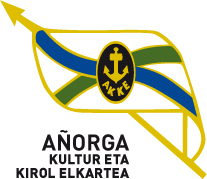 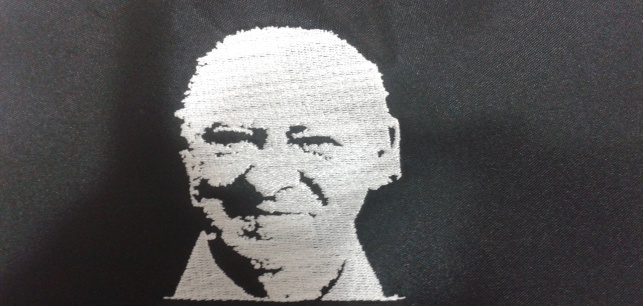 Apirilak  - 26  Igandea   - AÑORGAN     Goizeko 9:30 tanKIMUAK                                                   ALEVINESUitzi - Oiartzabal  ( Hernani )1615Olaizola - J. Orbegozo ( Añorga )Altzelai - Lizarraga ( Gurepilota )616Perez - Ibarluzea  ( Goierri )Amundarain-Altuna (Zapiturri )616Ereño -Sainz  ( Adiskide )Haritz Goenaga . Unax Navarro ( Lapke)216Rivas - Altube  (Txukun Lakua)Perurena - Ugartemendia ( Ziotza )162Etxeberria - Urrestarazu (Lapke )U. Amiano - Unanue  ( Añorga )Iztueta - Etxeberria ( Tolosa )Amundarain - Gabirondo  ( Tolosa )166Elola -  Iraeta ( A. Saiaz )